DOO “Komunalno” Rožaje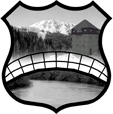 Ul. “Jaha Kurtagića” Br.2184310 Rožaje                                             Tel/Fax: 051/271-159 E-mail: doo.komunalno@gmail.com	 Broj: _______Datum: 05.03.2018. godineAGENCIJA ZA SPREČAVANJE KORUPCIJEPodgoricaPredmet: DOO „Komunalno“ Rožaje, dostava putnih naloga za upravljanje službenim vozilomPoštovani,shodno članu 32 Zakona o finansiranju političkih subjekata i izbornih kampanja, obavještavamo Vas da DOO “Komunalno“ Rožaje izdalo jedan putni nalog za upravljanje službenim vozilom za službene radnje Društva za period:01.03.2018. godine, putni nalog br. 58 (relacija Rožaje - Budva) iTakođe Vas obavještavamo da ovaj privredni subjekat nema svoju internet stranicu na koju bi objavljivao izdate putne naloge za upravljanje službenim vozilom, već se navedeni putni nalozi dostavljaju opštini Rožaje koja ih objavljivljuje  na Opštinskoj internet stranici.Takođe Vas obavještavamo da ovo privredno Društvo nije imalo raspisanih Javnih oglasa za prijem u radni odnos.Prilog:  1 x putna nalogaDOO “Komunalno“ Rožaje                                                                                                                                               Direktor Huzeir Nurković dipl.ing.